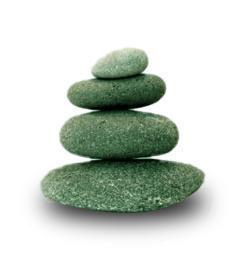 Supplemental Guide: Adult Reconstructive Orthopaedic Surgery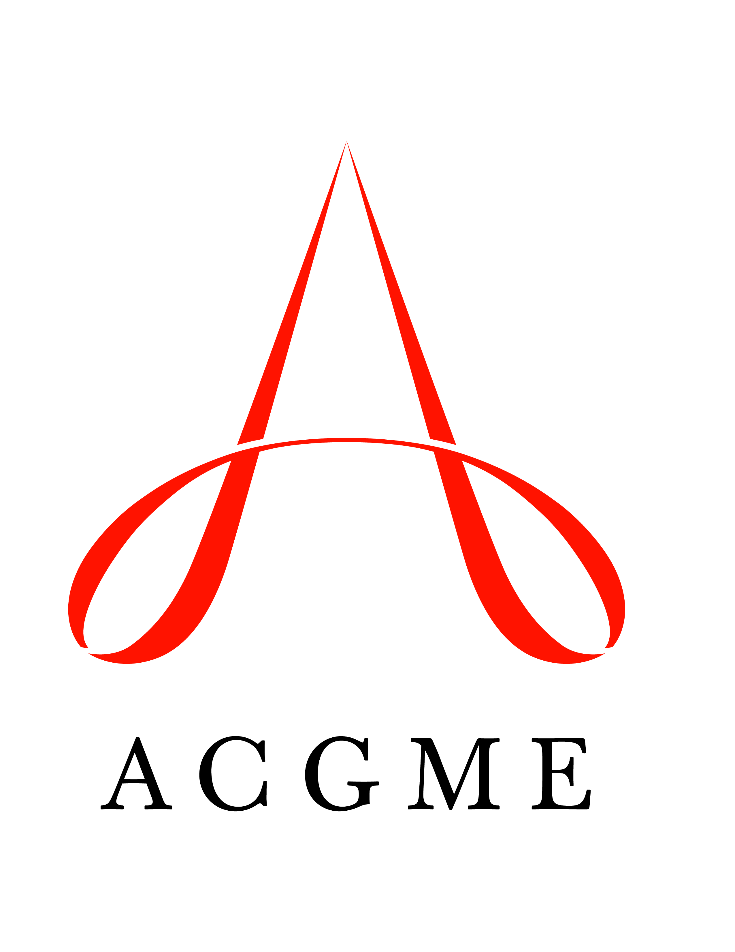 March 2022TABLE OF CONTENTSintroduction	3Patient care	4History and Physical Examination, Imaging Interpretation, and Diagnosis	4Non-Operative Management	6Arthroscopic Operative Skills	8Primary Knee and Primary Hip Replacement	10Knee and Hip Revision	12Medical Knowledge	14Orthopaedic Clinical Decision-Making	14Basic Science: Gross Anatomy, Biomechanics, Tribology, Implant Design, 	and Pathophysiology	16Systems-based practice	18Patient Safety and Quality Improvement	18System Navigation for Patient-Centered Care	20Physician Role in Health Care Systems	22practice-based learning and improvement	24Evidence-Based and Informed Practice	24Reflective Practice and Commitment to Personal Growth	25professionalism	27Professional Behavior and Ethical Principles	27Accountability/Conscientiousness	29Well-Being	31interpersonal and communication skills	33Patient- and Family-Centered Communication	33Interprofessional and Team Communication	36Communication within Health Care Systems	38Mapping of Milestones 1.0 to 2.0	40Resources	42Milestones Supplemental GuideThis document provides additional guidance and examples for the Adult Reconstructive Orthopaedic Surgery Milestones. This is not designed to indicate any specific requirements for each level, but to provide insight into the thinking of the Milestone Work Group.Included in this document is the intent of each Milestone and examples of what a Clinical Competency Committee (CCC) might expect to be observed/assessed at each level. Also included are suggested assessment models and tools for each subcompetency, references, and other useful information.Review this guide with the CCC and faculty members. As the program develops a shared mental model of the Milestones, consider creating an individualized guide (Supplemental Guide Template available) with institution/program-specific examples, assessment tools used by the program, and curricular components, including rotation mapping.Additional tools and references, including the Milestones Guidebook, Clinical Competency Committee Guidebook, and Milestones Guidebook for Residents and Fellows, are available on the Resources page of the Milestones section of the ACGME website.To help programs transition to the new version of the Milestones, the ACGME has mapped the original Milestones 1.0 to the new Milestones 2.0. Indicated below are where the subcompetencies are similar between versions. These are not exact matches but are areas that include similar elements. Not all subcompetencies map between versions. Inclusion or exclusion of any subcompetency does not change the educational value or impact on curriculum or assessment.Available Milestones Resources Milestones 2.0: Assessment, Implementation, and Clinical Competency Committees Supplement, new 2021 - https://meridian.allenpress.com/jgme/issue/13/2sClinical Competency Committee Guidebook, updated 2020 - https://www.acgme.org/Portals/0/ACGMEClinicalCompetencyCommitteeGuidebook.pdf?ver=2020-04-16-121941-380 Clinical Competency Committee Guidebook Executive Summaries, new 2020 - https://www.acgme.org/What-We-Do/Accreditation/Milestones/Resources - Guidebooks - Clinical Competency Committee Guidebook Executive Summaries Milestones Guidebook, updated 2020 - https://www.acgme.org/Portals/0/MilestonesGuidebook.pdf?ver=2020-06-11-100958-330 Milestones Guidebook for Residents and Fellows, updated 2020 - https://www.acgme.org/Portals/0/PDFs/Milestones/MilestonesGuidebookforResidentsFellows.pdf?ver=2020-05-08-150234-750 Milestones for Residents and Fellows PowerPoint, new 2020 -https://www.acgme.org/Residents-and-Fellows/The-ACGME-for-Residents-and-Fellows Milestones for Residents and Fellows Flyer, new 2020 https://www.acgme.org/Portals/0/PDFs/Milestones/ResidentFlyer.pdf Implementation Guidebook, new 2020 - https://www.acgme.org/Portals/0/Milestones%20Implementation%202020.pdf?ver=2020-05-20-152402-013 Assessment Guidebook, new 2020 - https://www.acgme.org/Portals/0/PDFs/Milestones/Guidebooks/AssessmentGuidebook.pdf?ver=2020-11-18-155141-527 Milestones National Report, updated each Fall - https://www.acgme.org/Portals/0/PDFs/Milestones/2019MilestonesNationalReportFinal.pdf?ver=2019-09-30-110837-587 (2019)Milestones Bibliography, updated twice each year - https://www.acgme.org/Portals/0/PDFs/Milestones/MilestonesBibliography.pdf?ver=2020-08-19-153536-447 Developing Faculty Competencies in Assessment courses - https://www.acgme.org/Meetings-and-Educational-Activities/Other-Educational-Activities/Courses-and-Workshops/Developing-Faculty-Competencies-in-Assessment Assessment Tool: Direct Observation of Clinical Care (DOCC) - https://dl.acgme.org/pages/assessmentAssessment Tool: Teamwork Effectiveness Assessment Module (TEAM) - https://dl.acgme.org/pages/assessment Learn at ACGME has several courses on Assessment and Milestones - https://dl.acgme.org/Patient Care 1: History and Physical Examination, Imaging Interpretation, and DiagnosisOverall Intent: To develop a comprehensive differential diagnosis based on complete history, physical examination, and diagnostic testing.Patient Care 1: History and Physical Examination, Imaging Interpretation, and DiagnosisOverall Intent: To develop a comprehensive differential diagnosis based on complete history, physical examination, and diagnostic testing.MilestonesExamplesLevel 1 Obtains appropriate medical history and performs basic orthopaedic examination, with guidance Identifies diagnostic testing for common adult reconstructive conditions Develops a basic differential diagnosis pertinent to common orthopaedic conditions, with guidanceAsks pertinent questions regarding sensations that were experienced in the injured joint (pop, snap, etc.) Asks questions regarding joint swelling onset Identifies appropriate x-ray views as common diagnostic testingDevelops appropriate differential diagnosis based on patient history and physical examLevel 2 Obtains history of the condition or injury and performs an orthopaedic examination for common adult reconstructive conditions  Interprets diagnostic testing for adult reconstructive conditions, with guidance Develops a basic differential diagnosis pertinent to adult reconstructive conditions, with guidance  Asks appropriate history questions for a patient with shoulder painOrders appropriate x-ray views to assess joint injury (shoulder instability, hip arthritis, etc.) Develops appropriate differential diagnosis based on patient history and physical examination commonly seen in the specific populationLevel 3 Obtains history of the condition or injury, performs an orthopaedic examination, and recognizes complex or high-risk adult reconstructive conditions Orders and interprets diagnostic testing for complex adult reconstructive conditions, with guidanceDevelops a comprehensive differential diagnosis based on the history and physical examination finding, with guidanceAsks appropriate history questions for a patient with arthritis and contributing comorbid conditions (e.g., multiple sclerosis (MS), Parkinson’s) Interprets the x-rays and other advanced imaging findings in tandem to create a diagnosisInterprets physical exam and specialized imaging to create appropriate treatment plan Level 4 Independently obtains history of conditions or injuries and consistently performs complex examinations of adult reconstructive conditions Independently interprets diagnostic testing for complex adult reconstructive conditions  Independently develops a comprehensive differential diagnosis based on history and physical examination findingRecognizes the subtlety of midflexion instability versus patella-femoral instability Identifies osteonecrosis on magnetic resonance imaging (MRI) scanDevelops timing framework to utilize advanced imaging after metal-on-metal arthroplastyFinalizes treatment plan based on physical exam and specialized imagingLevel 5 Develops and publishes on a new physical examination maneuverDevelops a novel diagnostic technique or toolCreates population health recommendations for preoperative management for patients with comorbid conditions Recognizes patient-specific peri-operative risks and makes recommendations to mitigate riskAssessment Models or ToolsDirect observationMultisource feedbackCurriculum Mapping Notes or ResourcesBonnaig N, Dailey S, Archdeacon M. Proper patient positioning and complication prevention in orthopaedic surgery. J Bone Joint Surg Am. 2014;96:1135-1140. https://pubmed.ncbi.nlm.nih.gov/24990979/. 2021.Noordin S, McEwen JA, Kragh JF, Aiesen E, Masri BA. Surgical tourniquets in orthopaedics. J Bone Joint Surg Am. 2009;91A(12):2958-2967. https://ecommons.aku.edu/cgi/viewcontent.cgi?article=1017&context=pakistan_fhs_mc_surg_orthop. 2021.Patient Care 2: Non-Operative ManagementOverall Intent: To evaluate and develop a treatment plan for adult reconstructive conditionsPatient Care 2: Non-Operative ManagementOverall Intent: To evaluate and develop a treatment plan for adult reconstructive conditionsMilestonesExamplesLevel 1 Generates a basic treatment plan for common adult reconstructive conditions, with direct supervision Manages patients with basic adult reconstructive conditions (e.g., knee injection, bracing, physical therapy prescription), with direct supervision Develops a treatment plan for evaluation and management of hip and knee arthritis with direct attending supervisionPrescribes devices or durable medical equipment to assist in the relief of hip and knee pain and understands the role of physical therapyLevel 2 Generates a basic treatment plan for common adult reconstructive conditions, with indirect supervision Manages patients with basic adult reconstructive conditions, with indirect supervisionDevelops a treatment plan for hip and knee joint arthritis, with indirect supervisionUnderstands the risks, benefits, and alternatives of intra-articular injectables (e.g., corticosteroids, viscos supplementation, platelet-rich plasma)Directs or performs intra-articular injections of the hip and knee jointsLevel 3 Generates and modifies a treatment plan for complex adult reconstructive conditions, with guidanceIndependently manages patients and adapts the management plan for basic adult reconstructive conditionsDevelops a treatment plan for patients with post-traumatic and/or septic arthritisEstablishes a plan for the evaluation and treatment for infection following hip and knee replacementsEstablishes a treatment plan for patients with hip and knee joint instability following replacements Level 4 Independently generates and modifies individualized treatment plansIndependently manages patients and adapts the management plan for complex adult reconstructive conditionsDevelops an individualized plan for patients with complex hip and knee conditions requiring joint replacement (e.g., hip dysplasia, post-traumatic and post-septic arthritis)Develops and individualized plan for patients with failed hip and knee replacements (e.g., management of bone defects and ligament deficiencies)Has a good understanding of the published data to make complex clinical decisions (e.g, The need for resection/amputation/non-operative management)Level 5 Develops and/or disseminates a novel treatment protocolDesigns a new device or develops a new technique or protocol for management of hip and knee arthritis and arthroplastyPublishes, presents, or is recognized as an expert in adult reconstructive conditions of the hip and knee jointsAssessment Models or ToolsDirect observationMultisource feedbackCurriculum Mapping Notes or ResourcesRees HW, Barba M. AAOS Clinical Practice Guideline: Management of Osteoarthritis of the Hip.  J Am Acad Orthop Surg. 2020 Apr 1;28(7):e292-e294.Weber KL, Jevsevar DS, McGrory BJ.  AAOS Clinical Practice Guideline: Surgical Management of Osteoarthritis of the Knee: Evidence-based Guideline.  J Am Acad Orthop Surg. 2016 Aug;24(8):e94-6.Parvizi J, Della Valle CJ.  AAOS Clinical Practice Guideline: diagnosis and treatment of periprosthetic joint infections of the hip and knee.  J Am Acad Orthop Surg. 2010 Dec;18(12):771-2.Patient Care 3: Arthroscopic Operative SkillsOverall Intent: To plan and perform a primary arthroscopy and care for subsequent surgical complicationsPatient Care 3: Arthroscopic Operative SkillsOverall Intent: To plan and perform a primary arthroscopy and care for subsequent surgical complicationsMilestonesExamplesLevel 1 Develops a simple surgical plan, with indirect supervisionDemonstrates basic surgical skills (e.g., wound closure) and assists with proceduresIdentifies and reports simple complicationsDevelops plan for degenerative meniscus tear Performs diagnostic arthroscopy of common joints (e.g., knee, shoulder), with direct supervisionIdentifies post-surgical bleeding and stiffnessLevel 2 Develops a surgical plan that includes identification of potential challenges and technical complexities, with guidanceEstablishes portals and access and performs diagnostic knee and/or shoulder arthroscopy, with indirect supervisionIdentifies and manages simple complications, with guidanceDevelops a surgical plan for meniscectomyGains access and navigates the joint during surgeryPerforms complete diagnostic arthroscopy of the knee with meniscectomy and of the shoulder with debridement Recognizes need for ancillary portalsRecognizes common complications of surgeryLevel 3 Develops a surgical plan for complex procedures, including contingencies for complications, with guidancePerforms critical steps of knee and/or shoulder procedures, with guidance; establishes portals and access and performs hip and/or elbow arthroscopy, with indirect supervisionIdentifies and manages complex complications, with guidancePerforms diagnostic arthroscopy of a partial or total knee replacementTreats and manages post-operative complications of surgeryLevel 4 Independently develops a surgical plan for complex procedures, including contingencies for complicationsIndependently performs complex procedures with skill and confidenceIndependently develops a plan for managing complex complicationsPerforms lateral release and excision of osteophytes, bony impingement, and patellar clunk fibrous tissueRecognizes, corrects, and avoids potential intra-operative complicationsLevel 5 Develops novel surgical techniquesContributes to quality improvement initiative regarding complications at the institutionActs as a primary referral to treat complex revision reconstruction procedures (e.g., shoulder with bone loss, revision femoroacetabular impingement debridement)Acts as a primary referral for complex osteoarticular problemsContributes to a patient registry for risk factors for recurrent shoulder instabilityAssessment Models or ToolsDirect observationMultisource feedbackCurriculum Mapping Notes or ResourcesAmerican Academy of Orthopaedic Surgeons Management of Osteoarthritis of the Knee (Non- Arthroplasty) Evidence-Based Clinical Practice Guideline. https://www.aaos.org/oak3cpg. Published 2021 Aug 31.  Sequeira SB, Scott J, Novicoff W, Cui Q. Systematic review of the etiology behind patellar clunk syndrome. World J Orthop. 2020;11(3):184-196. Published 2020 Mar 18. doi:10.5312/wjo.v11.i3.184Patient Care 4: Primary Knee and Primary Hip ReplacementOverall Intent: To plan and perform a primary total knee/total hip replacement and care for subsequent surgical complicationsPatient Care 4: Primary Knee and Primary Hip ReplacementOverall Intent: To plan and perform a primary total knee/total hip replacement and care for subsequent surgical complicationsMilestonesExamplesLevel 1 Develops a simple surgical plan, with indirect supervisionDemonstrates basic surgical skills (e.g., wound closure) and assists with proceduresIdentifies and reports simple complicationsDevelops a surgical plan for primary total hip and knee arthroplasty, including the approach (anterior versus posterior from hip replacement and medial parapatellar arthrotomy for knee replacement) Demonstrates basic surgical skills like making a medial parapatellar arthrotomy, broaching the femoral canal, using a saw in captured guides, and closing the capsuleIdentifies and recognizes simple complications like wound drainage and prosthetic dislocation on post-operative imagingLevel 2 Develops a surgical plan that includes identification of potential challenges and technical complexities, with guidancePerforms surgical approach, with indirect supervisionIdentifies and manages simple complications, with guidanceDevelops, with guidance, a surgical plan with identification of potential difficulties (e.g., for knee replacement: fixed flexion contracture, valgus deformity; for hip replacement: dysplastic hip, significant leg length discrepancy)  Develops, with guidance, a surgical plan with identification of potential difficulties (e.g., for knee replacement: fixed flexion contracture, valgus deformity; for hip replacement: dysplastic hip, significant leg length discrepancy)  Identifies and manages complications such as post-operative total hip dislocations with closed reduction under sedation, aspiration of knee joint for ruling out peri-prosthetic joint infectionLevel 3 Develops a surgical plan for complex procedures, including contingencies for complications, with guidancePerforms critical steps of procedures, with guidanceIdentifies and manages complex complications, with guidanceDevelops a surgical plan for revision total knee and revision total hip arthroplasty with attention to anatomy and associated complicationsDevelops a surgical plan for revision total knee and revision total hip arthroplasty with attention to anatomy and associated complicationsDevelops a surgical plan for revision total knee and revision total hip arthroplasty with attention to anatomy and associated complicationsLevel 4 Independently develops a surgical plan for complex procedures, including contingencies for complicationsIndependently performs complex procedures with skill and confidenceIndependently develops a plan for managing complex complicationsIndependently develops plan for complex hip and knee arthroplasty (e.g., bone loss, soft tissue compromise, post-traumatic injury, prior fusion, peri-prosthetic joint infection, or prior hardware)Independently performs complex arthroplasty of the hip (e.g., trochanteric osteotomy, hip dysplasia, bone loss requiring wedges/augments/cages) and knee (e.g., extensor mechanism reconstruction, soft tissue compromise, management of bone loss with cones/sleeves/stems)Independently develops plan/manages complex complications (e.g., acetabular or femoral fracture, peri-prosthetic joint infection, instability/dislocation, extensor mechanism deficiency)Level 5 Develops novel surgical techniquesContributes to quality improvement initiative regarding complications at the institutionDevelops and implements a comprehensive perioperative multimodal pain medication protocol for total joint arthroplasty patientsDevelops a multidisciplinary approach for pre-operative work-up including evaluation and optimization of patients with history of mental health/substance abuse issues prior to undergoing total joint arthroplastyIndependently performs a total femoral replacement using a unique technique to incorporate the abductor mechanism onto the prosthesisAssessment Models or ToolsDirect observationMultisource feedbackCurriculum Mapping Notes or ResourcesMont, MA, Tanzer, M, AAOS Orthopaedic Knowledge Update 6 (Hip and Knee Reconstruction Sections 1,2,3,), AAOS, 2021.Lieberman, JR, AAOS Comprehensive Orthopaedic Review 3 (Section 9), AAOS, 2019Patient Care 5: Knee and Hip RevisionOverall Intent:  To plan and perform a revision total knee/total hip replacement and care for subsequent surgical complicationsPatient Care 5: Knee and Hip RevisionOverall Intent:  To plan and perform a revision total knee/total hip replacement and care for subsequent surgical complicationsMilestonesExamplesLevel 1 Develops a simple surgical plan, with indirect supervisionDemonstrates basic surgical skills (e.g., wound closure) and assists with proceduresIdentifies and reports simple complicationsDevelops a surgical plan for aseptic loosening (total knee arthroplasty (TKA) and total hip arthroplasty(THA))Demonstrates basic surgical skills like sawing, broaching, and reaming in a safe and effective mannerIdentifies and recognizes simple complications like maltracking, flexion/extension gap imbalanceLevel 2 Develops a surgical plan that includes identification of potential challenges and technical complexities, with guidancePerforms surgical approach, with direct supervisionIdentifies and manages simple complications, with guidanceDevelop a surgical plan for straight forward single component revision for aseptic problems (e.g., loosening, instability)Performs surgical approach to obtain necessary exposure, with direct supervisionIdentifies and manages simple complications such as wound issues or patellar maltracking Level 3 Develops a surgical plan for complex revision procedures, including contingencies for complications, with guidancePerforms surgical approach, with indirect supervisionIdentifies and manages complex complications, with guidanceDevelops a surgical plan for complex revision and extensile surgical approachPerforms critical portions of procedure including extensile surgical approach and removal of well-fixed cemented or uncemented components, with supervisionIdentifies pre-operative peroneal nerve palsy, post-operative laxity, midflexion instability following total knee arthroplasty, with guidanceLevel 4 Independently develops a surgical plan for revision complex procedures, including contingencies for complicationsPerforms critical steps of procedures, with guidanceIndependently develops a plan for managing complex complicationsDevelops a surgical plan treatment of prosthetic joint infection or reconstruction for massive osteolysis Independently performs extensile surgical approach or removal of well-fixed cemented or uncemented componentsDevelops plan for managing bone loss in massive osteolysisLevel 5 Independently performs complex revision procedures with skill and confidenceContributes to quality improvement initiative regarding complications at the institutionIndependently performs extensile surgical approach or component removal and spacer placement for prosthetic joint infection Develops a clinical pathway for post-operative management of revision TKA/THAAssessment Models or ToolsDirect observationMultisource feedbackCurriculum Mapping Notes or ResourcesMont, MA, Tanzer, M. AAOS Orthopaedic Knowledge Update 6 (Sections 11 ,20, 34, 35), AAOS, 2021.Sheth NP, Bonadio MB, Demange MK. Bone loss in revision total knee arthroplasty: evaluation and management. Journal of the American Academy of Orthopaedic Surgeons. 25(5):348-357.Sheth NP, Rozell JC, Paprosky WG. Evaluation and treatment of patients with acetabular osteolysis after total hip arthroplasty. Journal of the American Academy of Orthopaedic Surgeons. 27(6):e258-e267.Medical Knowledge 1: Orthopaedic Clinical Decision Making  Overall Intent: To understand the effects of patient anatomy, complex clinical conditions, and implant design on treatment choicesMedical Knowledge 1: Orthopaedic Clinical Decision Making  Overall Intent: To understand the effects of patient anatomy, complex clinical conditions, and implant design on treatment choicesMilestonesExamplesLevel 1 Articulates a methodology for clinical reasoningIdentifies resources to direct clinical decisionsPresents a patient complaining of hip/knee pain, including relevant musculoskeletal symptoms and activity history after interviewing the patient Investigates medical record for ancillary treatments including physical and/or occupational therapies, bracing, injectionsOrders appropriate basic imaging studies for the involved hip/kneeLevel 2 Demonstrates clinical reasoning to determine treatment goalsSelects and prioritizes relevant resources based on the scenario to inform decisionsPrioritizes common-to-rare differential diagnoses for hip/knee pain relevant to patient historyInterprets plain radiographs to determine presence of acute and/or chronic conditionsRelates the potential findings seen on plain radiographs (e.g., osteonecrosis, subchondral sclerosis, malalignment, unicompartmental versus tricompartmental arthritis)Orders indicated advanced imaging studies and related the potential findings noted on MRI or computerized tomography (CT) scanApplies the appropriate use criteria to an individual patientLevel 3 Synthesizes information to make clinical decisions for straightforward conditionsIntegrates evidence-based information to inform diagnostic decision-making for straightforward conditionsPrioritizes a broad differential diagnosis for the presentation of hip/knee pain to include hip and spine pathology, infection, and inflammatory etiologiesOrders appropriate adjunct plain radiographs (e.g., stress views, hip-to-knee, weight bearing, lumbar films) to inform comprehensive diagnosisDescribes the appropriate clinical practice guidelines to guide non-operative and surgical decision making for hip/knee pathology Uses the clinical and radiological findings to make a preliminary diagnosis of hip and knee arthritis and a preliminary treatment planLevel 4 Efficiently synthesizes information and integrates reflection to make clinical decisions for complex conditionsIntegrates evidence-based information to inform diagnostic decision-making for complex conditionsAdjusts surgical plan to incorporate treatment of malalignment, medial collateral ligament/lateral collateral ligament deficiency, acetabular dysplasia, and bony deformitiesConsiders patient factors in timing and reconstruction options for a total knee arthroscopy versus unicompartmental knee arthroscopyIncorporates clinical practice guidelines into clinical/radiologic findings to develop a comprehensive surgical and rehabilitation planUses current evidence and other resources to decide most appropriate implant choice (e.g., posterior stabilized versus cruciate retaining, cemented versus cementless, primary versus revision components)Level 5 Incorporates clinical reasoning to improve care pathwaysDemonstrates knowledge of the interlinked effects of biologic materials, surgical treatment, and rehabilitation protocols, and applies them to appropriate patient populations and specific patient needsUnderstands the methodology for applying appropriate-use criteriaAssessment Models or ToolsCase-based discussionsMultisource feedbackMedical record (chart) audit Preceptor encountersReflectionCurriculum Mapping Notes or ResourcesMcGrory BJ, Weber KL, Jevsevar DS, Sevarino, K. Surgical management of osteoarthritis of the knee: evidence-based guideline. Journal of the American Academy of Orthopaedic Surgeons. 24(8):e87-e93. doi: 10.5435/JAAOS-D-16-00159 Sanders JO, Murray J, Gross L. Non-arthroplasty treatment of osteoarthritis of the knee. Journal of the American Academy of Orthopaedic Surgeons 22(4):256-260. doi: 10.5435/JAAOS-22-04-256Rees, HW. Management of osteoarthritis of the hip. Journal of the American Academy of Orthopaedic Surgeons. 28(7):e288-e291. doi: 10.5435/JAAOS-D-19-00416Medical Knowledge 2: Basic Science: Gross Anatomy, Biomechanics, Tribology, Implant Design, and PathophysiologyOverall Intent: To understand the effect of gross anatomy, physiology, biomechanics, tribology, and implant design on surgical planning, potential complications, and outcomes Medical Knowledge 2: Basic Science: Gross Anatomy, Biomechanics, Tribology, Implant Design, and PathophysiologyOverall Intent: To understand the effect of gross anatomy, physiology, biomechanics, tribology, and implant design on surgical planning, potential complications, and outcomes MilestonesExamplesLevel 1 Demonstrates knowledge of regional gross anatomyDemonstrates knowledge of basic biomechanics, material properties, implant design, wear, and prosthetic joint infectionDemonstrates knowledge of gross anatomy, particularly extremity anatomyCorrelates anatomic knowledge to imaging findings on basic imaging studies (plain radiographs)Demonstrates knowledge of normal joint anatomy and natural history of joint arthritisUnderstands the importance of post-operative complications following total joint arthroplasty (e.g., wound healing complications, infections, venous thromboembolism, instability, neurovascular injury, stiffness)Understands basic implant choicesLevel 2 Demonstrates knowledge of surgical anatomy and pathophysiologyDemonstrates knowledge of diagnostic modalities for implant-related complicationsDemonstrates knowledge of intermuscular and internervous planes for surgical approaches and can identify structures at risk during a surgical approachCorrelates anatomic knowledge to imaging findings on advanced imaging studies (e.g., MRI, CT, nuclear medicine)Demonstrates knowledge of the pathophysiology of joint arthritis, current literature, and treatment options Demonstrates knowledge of diagnostic modalities for implant related complications (e.g., metal-on-metal reaction, trunionosis, osteolysis, acute versus chronic periprosthetic joint infectionDemonstrates general understanding of differences in implant design including bearing surface options, fixation method, and material propertiesDemonstrates ability to appropriately work-up a periprosthetic joint infection Level 3 Applies knowledge of anatomy and pathophysiology to explain the effects of surgical or non-surgical treatment on patient outcomes for straightforward conditionsApplies knowledge of diagnostic modalities for implant-related complications Applies knowledge of anatomy and pathophysiology to understand the principles of implant biomechanics and failureUnderstands differences in common approaches to the hip and the knee and anticipates factors that should alter approach consideration in a primary situationApplies knowledge of anatomy and pathophysiology to appropriate component positioning in primary total hip arthroplasty and balancing in primary total knee arthroplastyUnderstands basic pre-surgical planning and templating  Identifies implants at risk of unique complications and understands appropriate work-up for such complications Demonstrates ability to differentiate between acute and chronic periprosthetic joint infectionAcknowledges controversies within the field (e.g., implant options, approach options, technology options)Level 4 Applies knowledge of anatomy and pathophysiology to explain the effects of surgical or non-surgical treatment on patient outcomes for complex conditions Applies knowledge of implant design and selection based on the pathology Applies knowledge of anatomy and pathophysiology to anticipate alterations in surgical approach, develop treatment strategies, and develop post-operative protocols (e.g., applies understanding of joint reactive forces) in complex/revision situations Demonstrates ability to pre-operatively plan for complex cases (e.g., implant selection, implant position)Demonstrates foresight into potential complications in complex cases and has back-up plan availableLevel 5 Develops and/or disseminates knowledge of adult reconstructive topics Presents at a regional conference on the use of biologicsPresents at a national conference for epidemiology and treatment options for knee injuriesPrimary presenter/author on original work related to anatomy/approach, biomechanics, tribology, infection or implant designAssessment Models or ToolsDirect observation E-module multiple choice testsHospital safety report audit Multisource feedbackPresentations (M and M, QI)ReflectionSimulationCurriculum Mapping Notes or ResourcesCroskerry P. Achieving quality in clinical decision making: Cognitive strategies and detection of bias. Academic Emergency Medicine. 2002;9(11):1184-1204. https://onlinelibrary.wiley.com/doi/abs/10.1197/aemj.9.11.1184?sid=nlm%3Apubmed. 2021.Norman GR, Monteiro SD, Sherbino J, Ilgen JS, Schmidt HG, Mamede S. The causes of errors in clinical reasoning: Cognitive biases, knowledge deficits, and dual process thinking. Acad Med. 2017;92(1):23-30. https://journals.lww.com/academicmedicine/Fulltext/2017/01000/The_Causes_of_Errors_in_Clinical_Reasoning_.13.aspx. 2021.Systems-Based Practice 1: Patient Safety and Quality Improvement (QI)Overall Intent: To engage in the analysis and management of patient safety events, including relevant communication with patients, families, and health care professionals; to conduct a QI projectSystems-Based Practice 1: Patient Safety and Quality Improvement (QI)Overall Intent: To engage in the analysis and management of patient safety events, including relevant communication with patients, families, and health care professionals; to conduct a QI projectMilestonesExamplesLevel 1 Demonstrates knowledge of common patient safety eventsDemonstrates knowledge of how to report patient safety eventsDemonstrates knowledge of basic quality improvement methodologies and metricsLists patient misidentification or medication errors as common patient safety eventsIdentifies pain medication safety issues when cross referencing patient medicationsReports lack of implementation of identifier (e.g., non-slip socks) or room door sign in geriatric patient population at risk for falls Describes how to report errors in the local clinical environmentKnows the systems process for communicating potential medication errorsSummarizes protocols resulting in fall reductionSummarizes common home issues to mitigate fall issues such as room carpets and grab barsLevel 2 Identifies system factors that lead to patient safety eventsReports patient safety events through institutional reporting systems (simulated or actual)Describes local quality improvement initiativesIdentifies geriatric patient characteristics contributing to fall riskCorrectly applies a Plan Do Study Act (PDSA) QI project to help eliminate narcotic dependency in a trauma-injured patientDescribes root cause analysis processLevel 3 Participates in analysis of patient safety events (simulated or actual)Participates in disclosure of patient safety events to patients and their families (simulated or actual)Participates in local quality improvement initiativesPrepares for morbidity and mortality (M and M) presentationsCommunicates, under supervision, with patients/families about a medication errorParticipates in protocol with risk management to disclose medication errorsLevel 4 Conducts analysis of patient safety events and offers error prevention strategies (simulated or actual)Discloses patient safety events to patients and their families (simulated or actual)Demonstrates the skills required to identify, develop, implement, and analyze a quality improvement projectCollaborates with a team to conduct the analysis of fall occurrences and can effectively communicate with patients/families about those eventsParticipates in a QI project to decrease frequency of falls within the practiceLevel 5 Actively engages teams and processes to modify systems to prevent patient safety eventsRole models or mentors others in the disclosure of patient safety eventsCreates, implements, and assesses quality improvement initiatives at the institutional or community levelAssumes a leadership role at the departmental or institutional level for patient safetyConducts a simulation for disclosing patient safety eventsRecognizes the need for and completes a QI project to decrease fall risk in the geriatric population in collaboration with the county health department and shares results with stakeholdersAssessment Models or ToolsDirect observation E-module multiple choice testsHospital safety report audit Multisource feedbackPresentations (M and M, QI)ReflectionSimulationCurriculum Mapping Notes or ResourcesInstitute of Healthcare Improvement. http://www.ihi.org/Pages/default.aspx. 2021.Systems-Based Practice 2: System Navigation for Patient-Centered CareOverall Intent: To effectively navigate the health care system, including the interdisciplinary team and other care providers, to adapt care to a specific patient population to ensure high-quality patient outcomesSystems-Based Practice 2: System Navigation for Patient-Centered CareOverall Intent: To effectively navigate the health care system, including the interdisciplinary team and other care providers, to adapt care to a specific patient population to ensure high-quality patient outcomesMilestonesExamplesLevel 1 Demonstrates knowledge of care coordinationIdentifies key elements for safe and effective transitions of care and hand-offsIdentifies the primary care provider for a geriatric patient after hip arthroplasty, including home health nurse, physical therapist, and social workers as members of the teamLists follow-up of labs, testing, new medications, and consults as essential components of a sign-out Level 2 Coordinates care of patients in routine clinical situations effectively using the roles of interprofessional team membersPerforms safe and effective transitions of care/hand-offs in straightforward clinical situationsCoordinates transition of care with rehabilitation facility at the time of discharge from the hospitalUses a systematic institutional process during routine sign-outLevel 3 Coordinates care of patients in complex clinical situations effectively using the roles of interprofessional team membersPerforms safe and effective transitions of care/hand-offs in complex clinical situationsCoordinates complex care with the social worker for a homeless patient to ensure appropriate medical aftercare Uses institutional protocol when transferring a complex patient to the intensive care unit (ICU)Level 4 Role models effective coordination of patient-centered care among multidisciplinary teamsRole models and advocates for safe and effective transitions of care/hand-offsLeads team members during inpatient rotations in appropriate consultation with care coordination in disposition of homeless patient with mobility impairmentPlans for cross-coverage in case of unanticipated absence of a team memberLevel 5 Analyzes the process of care coordination and leads in the design and implementation of improvementsImproves quality of transitions of care within and across health care delivery systems to optimize patient outcomesLeads a community outreach program to design and implement a quality improvement project for home rehabilitation Develops a protocol (care pathways for various orthopaedic conditions) to improve transitions to long-term care facilitiesAssessment Models or ToolsDirect observationMultisource feedback Objective structured clinical examination (OSCE)Quality metrics and goals mined from electronic health records (EHR)Review of sign-out tools, use and review of checklistsCurriculum Mapping Notes or ResourcesCenters for Disease Control. Population health training. https://www.cdc.gov/pophealthtraining/whatis.html. 2021.Hospitals in Pursuit of Excellence. Preventing Patient Falls: A Systematic Approach from the Joint Commission Center for Transforming Healthcare Project. http://www.hpoe.org/Reports-HPOE/2016/preventing-patient-falls.pdf. 2021. Skochelak SE, Hawkins RE, Lawson LE, Starr SR, Borkan JM, Gonzalo JD. AMA Education Consortium: Health Systems Science. 1st ed. Philadelphia, PA: Elsevier; 2016. https://commerce.ama-assn.org/store/ui/catalog/productDetail?product_id=prod2780003. 2021.Systems-Based Practice 3: Physician Role in Health Care SystemsOverall Intent: To understand the physician’s role in the complex health care system and how to operate effectively within the system to improve patient careSystems-Based Practice 3: Physician Role in Health Care SystemsOverall Intent: To understand the physician’s role in the complex health care system and how to operate effectively within the system to improve patient careMilestonesExamplesLevel 1 Describes basic health payment systems, including government, private, public, and uninsured care, as well as different practice modelsArticulates the differences between home care, skilled nursing, and long-term care facilitiesTakes into consideration patient’s prescription drug coverage when recommending medical treatment of osteoarthritisLevel 2 Describes how working within the health care system impacts patient care, including billing and codingIdentifies coding requirements for clinical documentationExplains that improving patient satisfaction potentially improves patient complianceRecognizes that appropriate comorbidity documentation can influence the severity of illness determination upon discharge Understands the impact of health plan coverage on prescription drugs for individual patientsLevel 3 Analyzes how personal practice affects the system (e.g., length of stay, readmission rates, clinical efficiency)Ensures compliance with care pathways to optimize length of stayUnderstands the role of patient education in decreasing readmission ratesLevel 4 Uses shared decision-making in patient care, taking into consideration costs to the patientEnsures proper documentation of qualifying hospital stay prior to discharging a patient to a skilled nursing facility for physical therapyWorks collaboratively to improve patient assistance resources for a patient with a recent amputation and limited resourcesTailors treatment decisions to patient resources/insurance status (e.g., prescribing a brace versus applying a splint) Level 5 Participates in advocacy activities for health policyImproves informed consent process for non-English-speaking patients requiring interpreter servicesPerforms clinical research that effects health care disparitiesAssessment Models or ToolsDirect observationMedical record (chart) audit Patient satisfaction data PortfolioCurriculum Mapping Notes or ResourcesAgency for Healthcare Research and Quality (AHRQ). Measuring the quality of physician care. https://www.ahrq.gov/talkingquality/measures/setting/physician/index.html. 2021. AHRQ. Major physician Measurement Sets. https://www.ahrq.gov/professionals/quality-patient-safety/talkingquality/create/physician/measurementsets.html. 2021.Dzau VJ, McClellan MB, McGinnis JM, et al. Vital directions for health and health care: Priorities from a National Academy of Medicine initiative. JAMA. 2017;317(14):1461-1470. https://nam.edu/vital-directions-for-health-health-care-priorities-from-a-national-academy-of-medicine-initiative/. 2021.The Commonwealth Fund. Health system data center. http://datacenter.commonwealthfund.org/?_ga=2.110888517.1505146611.1495417431-1811932185.1495417431#ind=1/sc=1. 2021.The Kaiser Family Foundation. www.kff.org. 2021.The Kaiser Family Foundation. Health reform. https://www.kff.org/topic/health-reform/. 2021.Practice-Based Learning and Improvement 1: Evidence-Based and Informed PracticeOverall Intent: To incorporate evidence and patient values into clinical practicePractice-Based Learning and Improvement 1: Evidence-Based and Informed PracticeOverall Intent: To incorporate evidence and patient values into clinical practiceMilestonesExamplesLevel 1 Demonstrates how to access and use available evidence and incorporate patient preferences and values to the care of a straightforward conditionCompares evidence-based guidelines and literature review for treatment of hip and knee osteoarthritis to patient’s preference for treatment while communicating and understanding optionsLevel 2 Articulates clinical questions and elicits patient preferences and values to guide evidence-based careIdentifies and discusses potential evidence-based treatment options for a patient with a hip and knee osteoarthritis and solicits patient perspective on activity level and needsLevel 3 Locates and applies the best available evidence, integrated with patient preference, to the care of complex conditionsObtains, discusses, and applies evidence for the treatment of a patient with hip and knee osteoarthritis and co-existing obesity, diabetes, and coronary artery diseaseUnderstands and appropriately uses clinical practice guidelines in making patient care decisions while eliciting patient preferences for operative versus non-operative treatmentLevel 4 Critically appraises and applies evidence, even in the face of uncertainty and conflicting evidence, to guide care tailored to the individual patientAccesses the primary literature to identify alternative treatments for hip and knee arthritis based on age, activity level, medical comorbidities, functional demands (e.g., high tibial osteotomy versus unicompartmental versus total knee arthroplasty) based on bone quality. Level 5 Coaches others to critically appraise and apply evidence for complex conditions and/or participates in the development of guidelinesLeads clinical discussion on application of evidence-based practice for treatment of hip and knee osteoarthritisDevelops a patient optimization pathway to prevent perioperative complications following hip and knee surgery as part of a multidisciplinary teamAssessment Models or ToolsCore conference participationDirect observationOral or written examinations Presentation evaluationCurriculum Mapping Notes or ResourcesAO Foundation surgery reference. (national organization guidelines, e.g., American Osteopathic Association, American Academy of Orthopaedic Surgeons) https://surgeryreference.aofoundation.org/orthopedic-trauma/adult-trauma/proximal-femur/femoral-neck-fracture-subcapital-displaced. 2021.Orthopaedic Trauma Association (OTA). Femoral neck fractures. https://ota.org/sites/files/2018-08/L02-Femoral%20Neck%20Fractures.pdf. 2021.  Various journals (Journal of the American Academy of Orthopaedic Surgeons, Journal of Orthopaedic Trauma, Journal of Arthroplasty)Practice-Based Learning and Improvement 2: Reflective Practice and Commitment to Personal GrowthOverall Intent: To seek clinical performance information with the intent to improve care; reflects on all domains of practice, personal interactions, and behaviors, and their impact on colleagues and patients (reflective mindfulness); develop clear objectives and goals for improvement in some form of a learning planPractice-Based Learning and Improvement 2: Reflective Practice and Commitment to Personal GrowthOverall Intent: To seek clinical performance information with the intent to improve care; reflects on all domains of practice, personal interactions, and behaviors, and their impact on colleagues and patients (reflective mindfulness); develop clear objectives and goals for improvement in some form of a learning planMilestonesExamplesLevel 1 Accepts responsibility for personal and professional development by establishing goalsIdentifies the strengths, deficiencies, and limitations in one’s knowledge and expertiseLet the attending know what areas of weakness or gaps in knowledgeReflects on feedback from patient care team membersIdentifies gaps in knowledgeLevel 2 Demonstrates openness to feedback and other input to inform goalsAnalyzes and reflects on the strengths, deficiencies, and limitations in one’s knowledge and expertise to design a learning plan, with assistanceIntegrates and responds to feedback to adjust clinical performanceAssesses time management skills and how it impacts timely completion of clinic notes and literature reviewsDevelops individual education plan to improve study skills and knowledge base, with assistanceLevel 3 Responds to feedback and other input episodically, with adaptability and humilityCreates and implements a learning plan to optimize educational and professional developmentUses feedback to modify personal professional development goalsCreates a comprehensive personal curriculum to improve education, including monitoring and accountability for a study planLevel 4 Actively seeks feedback and other input with adaptability and humilityUses ongoing reflection, feedback, and other input to measure the effectiveness of the learning plan, and, when necessary, improves itAsks for feedback from peers, faculty members, and ancillary team membersDebriefs with the attending and other patient care team members after patient encounter to optimize future collaboration in the care of the patient and familyLevel 5 Role models consistently seeking feedback and other input with adaptability and humilityCoaches others on reflective practiceModels and teaches practice improvement through focused study and reflective feedbackDevelops educational module for collaboration with other patient care team membersAssessment Models or ToolsCore conference participationDirect observationReview of learning planCurriculum Mapping Notes or ResourcesBurke AE, Benson B, Englander R, Carraccio C, Hicks PJ. Domain of competence: practice-based learning and improvement. Academic Pediatrics. 2014;14(2 Suppl):S38-S54. https://www.academicpedsjnl.net/article/S1876-2859(13)00333-1/pdf. 2021.Hojat M, Veloski JJ, Gonnella JS. Measurement and correlates of physicians' lifelong learning. Academic Medicine. 2009;84(8):1066-1074. https://journals.lww.com/academicmedicine/fulltext/2009/08000/Measurement_and_Correlates_of_Physicians__Lifelong.21.aspx. 2021.Lockspeiser TM, Schmitter PA, Lane JL, Hanson JL, Rosenberg AA, Park YS. Assessing residents’ written learning goals and goal writing skill: validity evidence for the learning goal scoring rubric. Academic Medicine. 2013;88(10):1558-1563. https://journals.lww.com/academicmedicine/fulltext/2013/10000/Assessing_Residents__Written_Learning_Goals_and.39.aspx. 2021.Professionalism 1: Professional Behavior and Ethical Principles Overall Intent: To recognize and address lapses in ethical and professional behavior, demonstrate ethical and professional behaviors, and use appropriate resources for managing ethical and professional dilemmasProfessionalism 1: Professional Behavior and Ethical Principles Overall Intent: To recognize and address lapses in ethical and professional behavior, demonstrate ethical and professional behaviors, and use appropriate resources for managing ethical and professional dilemmasMilestonesExamplesLevel 1 Identifies and describes inciting events for professionalism lapsesDemonstrates knowledge of the ethical principles underlying patient care (e.g., informed consent, surrogate decision making, advance directives, confidentiality, error disclosure, stewardship of limited resources, and related topics)Identifies fatigue, illness, increased substance/alcohol use and unmanaged stress as contributing factors to professional lapsesRelates the importance of patient autonomy as it relates to informed consent including the role of surrogates and advance directivesUnderstands the impact of disclosing errors in patient care and loss of patient confidentiality Level 2 Demonstrates insight into professional behavior in straightforward situationsApplies ethical principles in straightforward situations and takes responsibility for lapsesUnderstands perceptions created by tone of voice, timing/place of feedback within the health care team during daily patient care activitiesNotifies appropriate people of personal mistakes; does not make excusesAccepts responsibility when supervising residents who do not provide appropriate instruction to learners (e.g., wrong labs, splint)Level 3 Demonstrates professional behavior in complex situationsIntegrates ethical principles and recognizes the need to seek help in complex situationsDoes not attribute blame when discussing adverse outcome with family members or the patientUses respectful, unemotional communication in discussions when resolving conflict within health care teamNotifies site director or appropriate supervisor after noticing a colleague seems to be impairedLevel 4 Recognizes situations that may promote professionalism lapses and intervenes to prevent lapses in oneself and othersRecognizes and uses appropriate resources for managing and resolving ethical dilemmas (e.g., ethics consultations, literature review, risk management/legal consultation)Acts in patient’s best interest when collaborating with other health care services to determine appropriate admission serviceResponds to inappropriate racial or gender microaggressionsElevates issues regarding limb amputation or other adverse outcomes to appropriate channels when family or other conflict is evident (e.g., Ethics Committee, legal counsel, risk management) Level 5 Coaches others when their behavior fails to meet professional expectationsIdentifies and seeks to address system-level factors that induce or exacerbate ethical problems or impede their resolutionChooses appropriate setting and tone in discussions with others regarding suboptimal professional behaviorRecognizes source of repetitive conflict between members of health care team and recommends institutional policy to resolveDevises materials to aid others in learning to provide informed consentAssessment Models or ToolsDirect observationGlobal evaluationMultisource feedbackOral or written self-reflection SimulationCurriculum Mapping Notes or ResourcesAmerican Medical Association (AMA). Ethics. https://www.ama-assn.org/delivering-care/ama-code-medical-ethics. 2021. ABIM Foundation, ACP-ASIM Foundation, European Federation of Internal Medicine. Medical professionalism in the new millennium: A physician charter. Perspectives. 2002. https://abimfoundation.org/wp-content/uploads/2015/12/Medical-Professionalism-in-the-New-Millenium-A-Physician-Charter.pdf. 2021.Bynny RL, Paauw DS, Papadakis MA, Pfeil S. Medical Professionalism Best Practices: Professionalism in the Modern Era. Aurora, CO: Alpha Omega Alpha Medical Society; 2017. http://alphaomegaalpha.org/pdfs/Monograph2018.pdf. 2021.Domen RE, Johnson K, Conran RM, et al. Professionalism in pathology: A case-based approach as a potential education tool. Arch Pathol Lab Med. 2017;141(2):215-219. https://meridian.allenpress.com/aplm/article/141/2/215/132523/Professionalism-in-Pathology-A-Case-Based-Approach. 2021.Levinson W, Ginsburg S, Hafferty FW, Lucey CR. Understanding Medical Professionalism. 1st ed. New York, NY: McGraw-Hill Education; 2014. https://accessmedicine.mhmedical.com/book.aspx?bookID=1058. 2021.Professionalism 2: Accountability/ConscientiousnessOverall Intent: To take responsibility for one’s own actions and the impact on patients and other members of the health care teamProfessionalism 2: Accountability/ConscientiousnessOverall Intent: To take responsibility for one’s own actions and the impact on patients and other members of the health care teamMilestonesExamplesLevel 1 Reliably arrives to clinical activities on time and describes strategies for ensuring timely task completionResponds promptly to requests or reminders to complete tasks and responsibilitiesCompletes work hour logs promptlyExhibits punctuality in conference attendanceCompletes end-of-rotation evaluationsLevel 2 Performs tasks and responsibilities in a timely manner with appropriate attention to detail in straightforward situationsCompletes tasks and responsibilities without remindersCompletes administrative tasks, documents safety modules, procedure review, and licensing requirements by specified due dateCompletes tasks before going out of town in anticipation of lack of computer access while travelingLevel 3 Prioritizes tasks and responsibilities in a timely manner with appropriate attention to detail in complex situationsProactively completes tasks and responsibilities to ensure that the needs of patients, teams, and systems are metNotifies attending of multiple competing demands on call, appropriately triages tasks, and asks for assistance from other residents or faculty members as neededArranges coverage for assigned clinical tasks in preparation for being out of the office to ensure appropriate continuity of careLevel 4 Recognizes barriers that may impact others’ ability to complete tasks and responsibilities in a timely mannerTakes responsibility for inadvertently omitting key patient information during sign-outRecognizes personal deficiencies in communication with team members about patient care needsRecognizes when multiple residents are unavailable, the outpatient clinic will be negatively affected, and appointments delayedLevel 5 Develops processes to enhance other’s ability to efficiently complete patient care tasks and responsibilitiesLeads interdisciplinary team to identify problems and specific solutions to develop a process to streamline patient dischargesAssessment Models or ToolsCompliance with deadlines and timelinesDirect observationGlobal evaluationsMultisource feedbackSelf-evaluations and reflective toolsSimulationCurriculum Mapping Notes or ResourcesAMA. Ethics. https://www.ama-assn.org/delivering-care/ama-code-medical-ethics. 2021. American Academy of Orthopaedic Surgeons (AAOS). Code of Ethics and Professionalism for Orthopaedic Surgeons. https://www.aaos.org/about/bylaws-policies/ethics-and-professionalism/code/. 2021. Code of conduct from fellow/resident institutional manual Expectations of residency program regarding accountability and professionalismProfessionalism 3: Well-BeingOverall Intent: To identify, use, manage, improve, and seek help for personal and professional well-being for self and othersProfessionalism 3: Well-BeingOverall Intent: To identify, use, manage, improve, and seek help for personal and professional well-being for self and othersMilestonesExamplesLevel 1 Recognizes the importance of addressing personal and professional well-being (e.g., physical, and emotional health)Acknowledges own response to patient’s poor outcomeReceives feedback on missed emotional cues after a family meetingLevel 2 Lists available resources for personal and professional well-beingDescribes institutional resources that are meant to promote well-beingIndependently identifies and communicates impact of a personal family tragedyLists graduate medical education (GME) counseling services, suicide hotline, and well-being committee representatives available at the institution Level 3 Discusses a plan to promote personal and professional well-being with institutional supportRecognizes which institutional factors affect well-beingDevelops a reflective response to deal with personal impact of difficult patient encounters and disclosures with the interdisciplinary teamIdentifies faculty mentorsLevel 4 Independently develops a plan to promote personal and professional well-beingDescribes institutional factors that positively and/or negatively affect well-beingIdentifies ways to manage personal stress and responses to unexpected patient outcomes, independentlyIdentifies initiatives within the fellowship program to improve well-beingLevel 5 Creates institutional-level interventions that promote colleagues’ well-beingDescribes institutional programs designed to examine systemic contributors to burnoutAssists in organizational efforts to address clinician well-being after patient diagnosis/prognosis/deathImplements a lasting initiative to improve fellow well-being within the programAssessment Models or ToolsDirect observationGroup interview or discussions for team activitiesIndividual interviewInstitutional online training modules Self-assessment and personal learning planCurriculum Mapping Notes or ResourcesThis subcompetency is not intended to evaluate a resident’s well-being, but to ensure each resident has the fundamental knowledge of factors that impact well-being, the mechanisms by which those factors impact well-being, and available resources and tools to improve well-being.  ACGME. Tools and Resources. https://www.acgme.org/What-We-Do/Initiatives/Physician-Well-Being/Resources. 2021. Ames SE, Cowan JB, Kenter K, Emery S, Halsey D. Burnout in orthopaedic surgeons: A challenge for leaders, learners, and colleagues: AOA critical issues. J Bone Joint Surg Am. 2017;99(14):e78. https://journals.lww.com/jbjsjournal/Abstract/2017/07190/Burnout_in_Orthopaedic_Surgeons__A_Challenge_for.12.aspx. 2021. Daniels AH, DePasse JM, Kamal RN. Orthopaedic surgeon burnout: Diagnosis, treatment, and prevention. J Am Acad Orthop Surg. 2016;24(4):213-9. https://www.researchgate.net/publication/294918464_Orthopaedic_Surgeon_Burnout_Diagnosis_Treatment_and_Prevention. 2021. Hicks PJ, Schumacher D, Guralnick S, Carraccio C, Burke AE. Domain of competence: Personal and professional development. Acad Pediatr. 2014 Mar-Apr;14(2 Suppl):S80-97. https://pubmed.ncbi.nlm.nih.gov/24602666/. 2021. Local resources, including Employee AssistanceInterpersonal and Communication Skills 1: Patient- and Family-Centered Communication Overall Intent: To deliberately use language and behaviors to form constructive relationships with patients and family; identify communication barriers including recognizing biases, diversity, and health care disparities while respecting patient autonomy in communications; organize and lead communication around shared decision makingInterpersonal and Communication Skills 1: Patient- and Family-Centered Communication Overall Intent: To deliberately use language and behaviors to form constructive relationships with patients and family; identify communication barriers including recognizing biases, diversity, and health care disparities while respecting patient autonomy in communications; organize and lead communication around shared decision makingMilestonesExamplesLevel 1 Demonstrates respect and establishes rapport with patients and their families (e.g., situational awareness of language, disability, health literacy level, cultural differences)Communicates with patients and their families in an understandable and respectful mannerDemonstrates basic understanding of the informed consent processIntroduces self and faculty member, identifies patient and others in the room, and engages all parties in health care discussion with sensitivities to patient and family dynamicsIdentifies need for trained interpreter with non-English-speaking patientsUses age-appropriate and health literacy-appropriate language Outlines basic risks, benefits, and alternatives to surgeryLevel 2 Establishes a therapeutic relationship in straightforward encountersIdentifies barriers to effective communication (e.g., health literacy, cultural differences)Answers questions about straightforward treatment plans, with assistanceAvoids medical jargon and restates patient perspective when discussing a diagnosis and treatment options for osteoarthritisUses patient-centered communication when answering questions during the informed consent processRecognizes the need for handouts with diagrams and pictures to communicate information to a patient who is unable to readDiscusses risks, benefits, and alternatives for treatment of osteoarthritisUses of receptive body language, eye contact, and postureLevel 3 Establishes a therapeutic relationship in challenging encounters (e.g., shared decision- making)When prompted, reflects on personal biases while attempting to minimize communication barriersCounsels patients through the decision-making process for straightforward conditionsAcknowledges a patient’s request for an inappropriate diagnostic study and respectfully redirects and initiates a treatment plan using only appropriate studies Modifies a treatment plan to achieve a patient’s goal of being able to run after hip replacement surgery even though the physician has biases about high-impact activitiesDiscusses indications, risks, benefits, and alternatives during informed consent for a hip replacement including a discussion of patient functional outcomesLevel 4 Facilitates difficult discussions with patients and their families, (e.g., explaining complications, therapeutic uncertainty)Recognizes biases and integrates the patient’s viewpoint and autonomy to ensure effective communicationCounsels patients through the decision-making process for complex conditionsCounsels representative family members in the care of a patient with dementia and a hip osteoarthritis when some family members desire surgery and others do notDiscusses a middle-aged patient’s goal to run a marathon after knee replacement surgery despite personal bias about high-impact activity on a knee replacement; includes identification of risks, benefits, and long-term effects of high-impact running, and a treatment plan to achieve the patient’s goalDiscusses indications, risks, benefits, and alternatives during informed consent for hip osteoarthritis with multiple medical conditions, dementia, and high risk of death associated with surgical or non-surgical treatment, including ambiguous outcomesLevel 5 Coaches others in the facilitation of difficult conversationsMentors others in situational awareness and critical self-reflectionCounsels patients through the decision-making process for uncommon conditionsLeads an OSCE for obtaining informed consent in hip arthritis patients with dementiaEncourages others to take the Implicit Bias Test (link in Resources) and leads a discussion about impact of implicit bias in fellowshipObserves interactions between residents and patients and offers constructive feedbackServes on a hospital bioethics committeeDevelops supplemental materials to better inform patients prior to total joint arthroplastyCounsels patient’s family about treatment options for a failed hip arthroplastyAssessment Models or ToolsDirect observationOSCESimulationStandardized patientsSelf-assessment including self-reflection exercisesCurriculum Mapping Notes or ResourcesLaidlaw A, Hart J. Communication skills: an essential component of medical curricula. Part I: Assessment of clinical communication: AMEE Guide No. 51. Med Teach. 2011;33(1):6-8. https://www.tandfonline.com/doi/full/10.3109/0142159X.2011.531170. 2021. Makoul G. Essential elements of communication in medical encounters: The Kalamazoo consensus statement. Acad Med. 2001;76:390-393. https://pubmed.ncbi.nlm.nih.gov/11299158/. 2021.Project Implicit. https://implicit.harvard.edu/implicit/takeatest.html. 2021. Symons AB, Swanson A, McGuigan D, Orrange S, Akl EA. A tool for self-assessment of communication skills and professionalism in residents. BMC Med Educ. 2009;9:1. https://bmcmededuc.biomedcentral.com/articles/10.1186/1472-6920-9-1. 2021.Interpersonal and Communication Skills 2: Interprofessional and Team CommunicationOverall Intent: To effectively communicate with the health care team, including other care providers, staff members, and ancillary personnel, in both straightforward and complex situationsInterpersonal and Communication Skills 2: Interprofessional and Team CommunicationOverall Intent: To effectively communicate with the health care team, including other care providers, staff members, and ancillary personnel, in both straightforward and complex situationsMilestonesExamplesLevel 1 Recognizes the value and role of each team member and respectfully interacts with all members of health care teamAnswers questions respectfully and patiently for ancillary staff regarding x-ray orders, injections, etc., understanding that this staff plays an important role in care of the orthopaedic patientReceives a consult for an arthritis patient or periprosthetic fracture and respectfully takes the patient informationLevel 2 Communicates in a professional and productive manner to facilitate teamwork (e.g., active listening, updates in timely fashion)Communicates with the radiology tech the need for specialized x-ray views such as weight bearing or stress views and assists with limb positioning if requested by the techCommunicates with the medical team and subspecialists about appropriate clearances for arthroplasty patientsLevel 3 Actively recognizes and mitigates communication barriers and biases with the health care teamCommunicates respectfully with pre-surgical testing as well as medical services about patients with multiple medical comorbidities requiring complex clearance issues (e.g., Hg A1C, smokers, narcotic abusers)Recognizes the need for respectful communication between services when a conflict arises regarding need for clearances, antibiotics in peri-prosthetic joint infection, joint aspirations, etc.Level 4 Facilitates respectful communications and conflict resolution with the multidisciplinary health care teamInitiates a multidisciplinary conversation to alleviate conflict around a shared care plan for a patient with a complex condition such as an infected total joint arthroplasty, substantial bone loss, etc. Attends medical rounds to review consult findings about the possible septic total joint arthroplasty and provides education of the medical team about evaluation of a septic total joint arthroplastyLevel 5 Is an exemplar of effective and respectful communication strategiesMediates a conflict resolution between different members of the health care teamAssessment Models or ToolsDirect observationGlobal assessmentMulti-source feedbackOSCESimulationStandardized patientCurriculum Mapping Notes or ResourcesBraddock CH, Edwards KA, Hasenberg NM, Laidley TL, Levinson W. Informed decision making in outpatient practice: Time to get back to basics. JAMA. 1999;282(24):2313-2320. https://pubmed.ncbi.nlm.nih.gov/10612318/. 2021. Dehon E, Simpson K, Fowler D, Jones A. Development of the faculty 360. MedEdPORTAL. 2015;11:10174 http://doi.org/10.15766/mep_2374-8265.10174. 2021. Fay D, Mazzone M, Douglas L, Ambuel B. A validated, behavior-based evaluation instrument for family medicine residents. MedEdPORTAL. https://www.mededportal.org/doi/10.15766/mep_2374-8265.622. 2021.François, J. Tool to assess the quality of consultation and referral request letters in family medicine. Can Fam Physician. 2011 May;57(5), 574–575. https://www.ncbi.nlm.nih.gov/pmc/articles/PMC3093595/. 2021.Green M, Parrott T, Cook G., Improving your communication skills.  BMJ 2012;344. https://www.bmj.com/content/344/bmj.e357. 2021. Henry SG, Holmboe ES, Frankel RM. Evidence-based competencies for improving communication skills in graduate medical education: A review with suggestions for implementation. Med Teach. 2013 May; 35(5):395-403. https://pubmed.ncbi.nlm.nih.gov/23444891/. 2021. Lane JL, Gottlieb RP. Structured clinical observations: A method to teach clinical skills with limited time and financial resources. Pediatrics. 2000;105(4 Pt 2):973-977. https://pubmed.ncbi.nlm.nih.gov/10742358/. 2021.Roth CG, Eldin KW, Padmanabhan V, Freidman EM. Twelve tips for the introduction of emotional intelligence in medical education. Med Teach. 2019;41(7):746-749. https://pubmed.ncbi.nlm.nih.gov/30032720/. 2021.Interpersonal and Communication Skills 3: Communication within Health Care SystemsOverall Intent: To effectively communicate across the health care system using the medical recordInterpersonal and Communication Skills 3: Communication within Health Care SystemsOverall Intent: To effectively communicate across the health care system using the medical recordMilestonesExamplesLevel 1 Accurately records information in the patient record while safeguarding patient personal health informationDocuments relevant information accurately Uses appropriate protocols to protect patient information during researchMaintains Health Insurance Portability and Accountability Act (HIPAA) compliance with all communicationsLevel 2 Demonstrates accurate, timely, and efficient use of the electronic health record to communicate with the health care teamUses appropriate communication methods (e.g., face-to-face, voice, electronic)Documents clinical reasoning in an organized manner that supports the treatment planDevelops documentation templates to avoid copy-and-paste errorsCalls attending if care plan is urgentUses institution-authorized methods when textingLevel 3 Concisely reports diagnostic and therapeutic reasoning while incorporating relevant outside dataRespectfully initiates communications about concerns in the systemDocuments a clear rationale for surgical treatment of hip/knee arthritis or peri-prosthetic complications including risks, benefits, and alternativesObtains outside records including prior implant recordsTells more senior resident or attending about an order set in the EHR with a medication dosing that could result in an errorIdentifies and reports safety near-misses using the hospital reporting systemLevel 4 Independently communicates via written or verbal methods based on urgency and contextUses appropriate channels to offer clear and constructive suggestions to improve the systemCalls attending with assessment and recommends a plan for surgical treatment of a complex cases including implant choicesTriages and communicates time urgency of treatment of a critically ill patientWorks with information technology/sends a help desk ticket to improve an order set or dot phraseLevel 5 Facilitates improved written and verbal communication of othersGuides departmental or institutional communication around policies and proceduresHolds one-on-one teaching sessions with residents and medical students to improve documentation or gives a presentation (grand rounds or conference) that include care models/ pathwaysGives grand rounds or resident lectures that includes care models/pathway utilizationAssessment Models or ToolsDirect observation Medical record (chart) review Multisource feedbackRotation evaluation Curriculum Mapping Notes or ResourcesBierman JA, Hufmeyer KK, Liss DT, Weaver AC, Heiman HL. Promoting responsible electronic documentation: Validity evidence for a checklist to assess progress notes in the electronic health record. Teach Learn Med. 2017;29(4):420-432. https://www.tandfonline.com/doi/full/10.1080/10401334.2017.1303385. 2021.Haig KM, Sutton S, Whittington J. SBAR: A shared mental model for improving communication between clinicians. Jt Comm J Qual Patient Saf. 2006;32(3)167-175. https://www.ncbi.nlm.nih.gov/pubmed/16617948. 2021.Starmer AJ, Spector ND, Srivastava R, et al. I-PASS, a mnemonic to standardize verbal handoffs. Pediatrics. 2012;129(2):201-204. https://ipassinstitute.com/wp-content/uploads/2016/06/I-PASS-mnemonic.pdf. 2021.Milestones 1.0Milestones 2.0PC1: Knee ArthritisPC3: Arthroscopic Operative SkillsPC4: Primary Knee and Primary Hip ReplacementPC2: Knee RevisionsPC5: Knee and Hip RevisionPC3: Hip ArthritisPC3: Arthroscopic Operative SkillsPC4: Primary Knee and Primary Hip ReplacementPC4: Hip RevisionsPC5: Knee and Hip RevisionPC5: Shoulder ArthritisPC3: Arthroscopic Operative SkillsPC6: Shoulder RevisionsPC7: Elbow ArthritisPC3: Arthroscopic Operative SkillsPC1: History and Physical Examination, Imaging Interpretation, and DiagnosisPC2: Non-Operative ManagementMK1: Knee ArthritisMK2: Knee RevisionsMK3: Hip ArthritisMK4: Hip RevisionsMK5: Shoulder ArthritisMK6: Shoulder RevisionsMK7: Elbow ArthritisMK1: Orthopaedic Clinical Decision Making  	MK2: Basic Science: Gross Anatomy, Biomechanics, Tribology, Implant Design, and PathophysiologySBP1: Systems thinking, including cost-effective practiceSBP3: Physician Role in the Health Care Systems SBP2: Works in interprofessional teams to enhance patient safety and quality careSBP1: Patient Safety and Quality Improvement SBP2: System Navigation for Patient-Centered CareSBP3: Use technology to accomplish safe health care deliveryICS3: Communication within Health Care SystemsPBLI1: Self-directed LearningPBLI2: Reflective Practice and Commitment to Personal GrowthPBLI2: Locate, appraise, and assimilate evidence from scientific studies to improve patient carePBLI1: Evidence-Based and Informed PracticePROF: Compassion, integrity, and respect for others, as well as sensitivity and responsiveness to diverse patient populations, including diversity in gender, age, culture, race, religion, disabilities, and sexual orientation; knowledge about, respect for, and adherence to the ethical principles relevant to the practice of medicine, remembering in particular that responsiveness to patients that supersedes self-interest is an essential aspect of medical practicePROF1: Professional Behavior and Ethical Principles PROF2: Accountability to patients, society, and the profession; personal responsibility to maintain emotional, physical, and mental healthPROF2: Accountability/Conscientiousness PROF3: Self-Awareness and Help-Seeking ICS1: CommunicationICS1: Patient- and Family-Centered CommunicationICS2: TeamworkICS2: Interprofessional and Team Communication